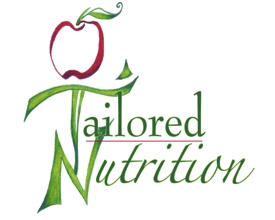 Georgia Boley MS,RD,LD,CSOBiographyGeorgia Boley began private nutrition consulting in 2010, and has recently expanded to open a private consulting business.  Georgia is a registered dietitian with 15 years of clinical nutrition experience.  Worksite history includes the Cleveland VAMC, University Hospital Case Medical Center in Cleveland OH, Sheridan VAMC, Sheridan Memorial Hospital, Welch Cancer Center, and Westview Life Care Centers of America.  In addition to private consulting, Georgia teaches nutrition classes at Sheridan Community College and is the dietitian at Sheridan Senior Center.EducationGeorgia received her bachelor’s at the University of Wyoming.  She completed her master’s and dietetic internship at Case Western Reserve University and Cleveland V.A. Medical Center in Cleveland, Ohio.CredentialsGeorgia is a registered dietitian (RD), and licensed dietitian (LD) in Wyoming.  She was a Certified Diabetes Educator (CDE) from 2000 to 2005 and currently is a Board Certified Specialist in Oncology Nutrition (CSO) from the Academy of Nutrition and Dietetics (AND- formerly known as American Dietetic Association).  She is a member of the AND Dietetic Practice Groups Dietitians in Integrative and Functional Medicine  (DIFM) and Nutrition Entrepreneurs.AcademiaGeorgia currently is in her fourth year of teaching as an adjunct at Northwest Community College in Sheridan Wyoming.  She teaches Nutrition for Healthcare and Introduction to Sports Nutrition.Professional SpeakingGeorgia has frequently been a key speaker for public nutrition presentations and at conferences, including the Wyoming Annual Certified Dietary Manager Meetings and for the Wyoming Cancer Care Symposium. ServicesGeorgia’s private practice services available include nutrition counseling and on-line classes for an array of nutrition issues, particularly for sports, cardiovascular, wellness, and gastrointestinal health.  Other services Georgia offers include Nutrigenomix (eating according to your genes), and Spectracell Nutrition Analysis.  In addition, her website offers free services including a blog and youtube videos updated quarterly. Health Insurance CredentialsGeorgia is credentialed with Medicare, Wyoming BC/BS, EBMS, Aetna, Optum Health, Wise Network, and Cigna.  She is in the process of completing her credentialing with Medicare. 